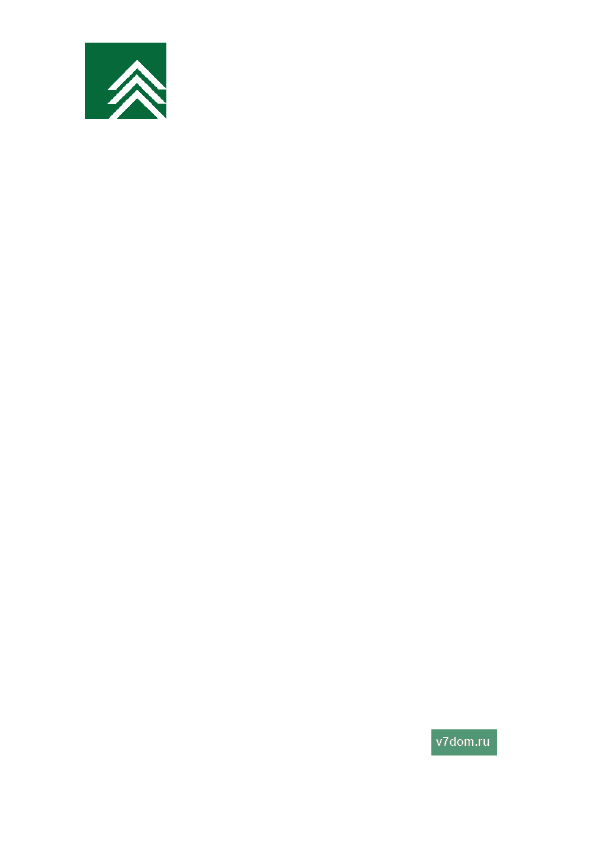 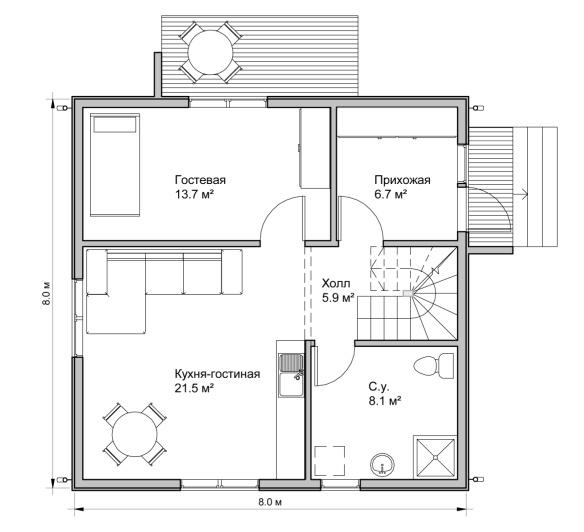 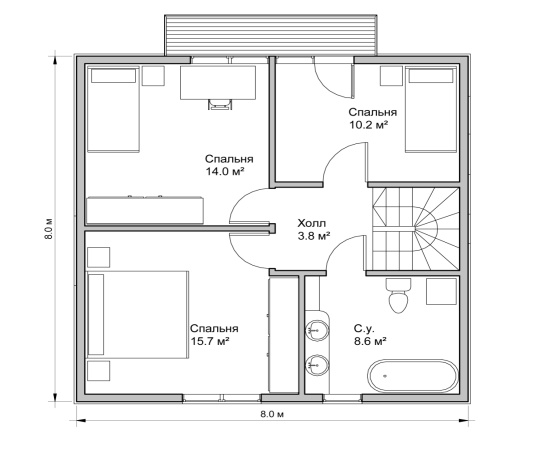 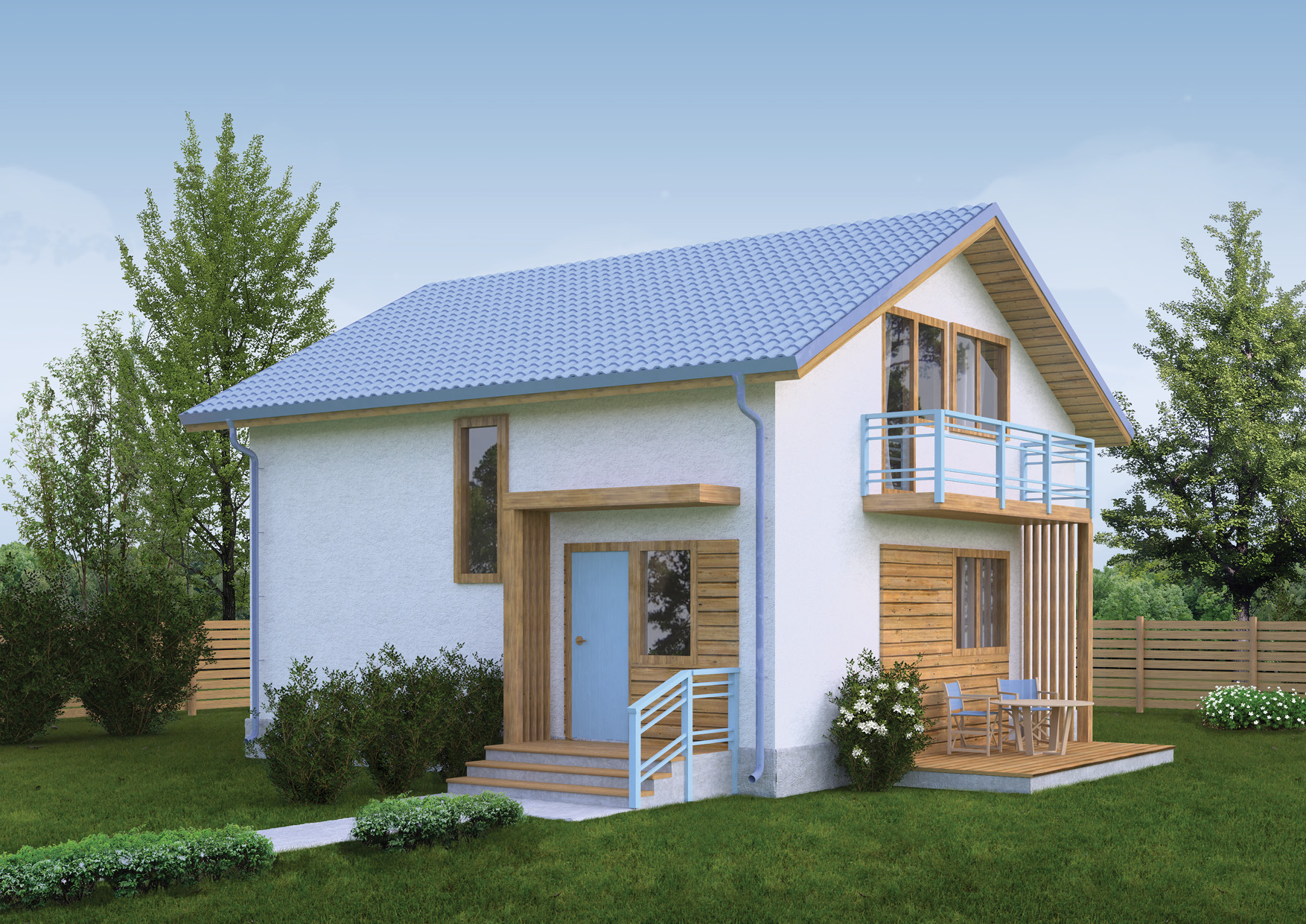 Глория 128 кв.м.Коммерческое предложение по производству домокомплекта из конструкционных теплоизоляционных панелей (СИП). Комплект дома включает в себя: панели пола						                174 мм. (утеплитель 150мм) панели наружных стен 					                174 мм. (утеплитель 150мм) панели внутренних перегородок                                                                124 мм. (утеплитель 100мм) панели  перекрытия			                                                224 мм. (утеплитель 200мм) панели  крыши 			                                                                174 мм. (утеплитель 150мм)брус для сборки дома (обработанный антипиреном) С Уважением, менеджер по продажам  Чижик АлександрКомпания «ВСЕМДОМ» – строительство канадских домовг. Белгород, пр. Богдана Хмельницкого 133в, 1 этаж.тел. 8-920-209-34-34, mail: 3434@v7dom.ru  № НаименованиеКол-воКол-воСтоимость, руб.І. Комплект дома:І. Комплект дома:І. Комплект дома:І. Комплект дома:І. Комплект дома:Материалы:Материалы:Материалы:Материалы:Материалы:1Комплект домаКомплект дома1 шт772 000,00Работы:Работы:Работы:Работы:Работы:1Доставка комплекта дома на участок Доставка комплекта дома на участок 1 шт02Монтаж комплекта дома + расходный материал 30% от комплектаМонтаж комплекта дома + расходный материал 30% от комплекта231 600,003Фундамент столбчатый под домФундамент столбчатый под дом39 шт89 700,004МеталлочерепицаМеталлочерепица1 шт143 500,005Подшивка свесов крышиПодшивка свесов крыши1 шт49 700,006ВодостокВодосток1 шт32 300,007Фасад сайдингФасад сайдинг1 шт173 000,008ОкнаОкна1 шт93 000,00Всего :Всего :Всего :Всего :1 584 800.00 